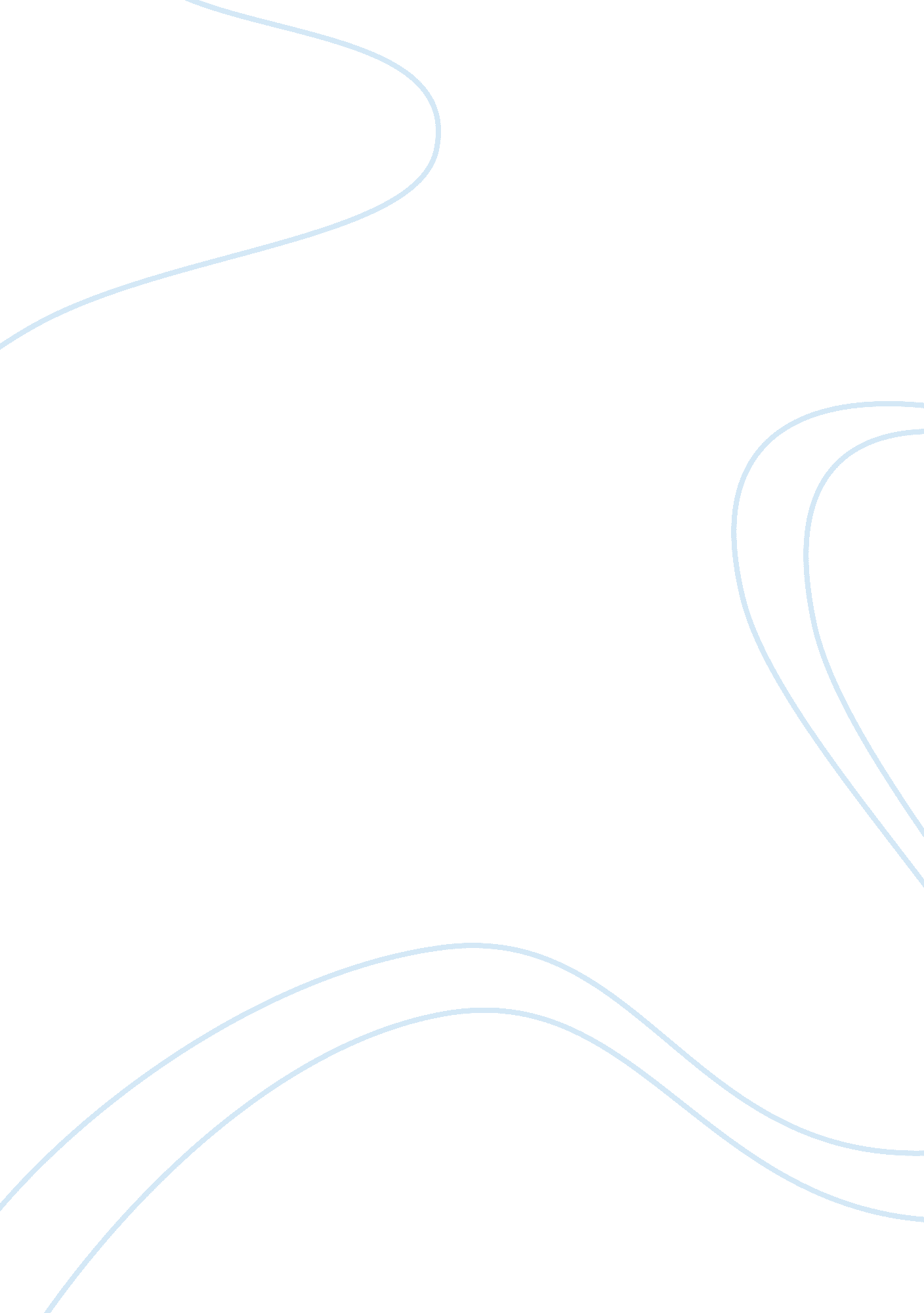 Assign 1) chpt 6 and 7 assign 2) soci db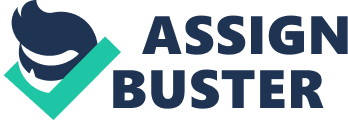 Intimate Relationships The changing views of society impacts how people see different kinds of relationships. Intimate relationship, in particular, is a reflection of every human’s need of emotional connection which generally becomes a basis of having long term relationships. The treatment of intimate relationships is largely culture-based. Mostly, intimate relationships would spell out interdependence and maturity within the relationship. Being in a long-term relationship, just like in the case of marriage bonds, couples are to engage in more mature tasks other than offering passionate acts. In the turn of old age or physical weakness, the spouse must be able to take hold of that responsibility of taking care of his or her partner, and it is only in that way that they can justify what long-term relationship means. Commitment has a particular role to play in long-term relationships. In an episode about marriage in the Oprah Show, there was one thing that she told her guests that really struck me. Oprah said that you will not be in love everyday in the entire course of your marriage and it takes your choice and effort to be in love. This is true about intimacy in long term relationships. This kind is not limited to heterogeneous relationships, because human emotions do not know any gender. What the heart feels is just the way it is, but the relationship existing between the couple, whatever their genders are, is universal. Long term relationships cannot stand with love alone, as love has the tendency to outgrow and consequently ending the emotion. Whereas if a long term-relationship would rest in commitment, responsibility, acceptance, and respect, there is more chance for love to grow. 